Code # Bulletin / Banner Change Transmittal Form[ X]	Undergraduate Curriculum Council  [ ]	Graduate CouncilSigned paper copies of proposals submitted for consideration are no longer required. Please type approver name and enter date of approval.  Email completed proposals to curriculum@astate.edu for inclusion in curriculum committee agenda. 1.Contact Person (Name, Email Address, Phone Number)2.Proposed Change –(All Graduate Combined Here) 3.Effective Date4.Justification – Please provide details as to why this change is necessary. Bulletin ChangesInsert on Page 181 Additional Early Childhood Teaching Endorsement Area for Licensure The Arkansas Department of Education allows for teachers holding a license for grades K-6 to obtain an endorsement for teaching ages 3 and 4. Those individuals who wish to attain this endorsement must hold a K-6 license before beginning the endorsement process. For students currently enrolled in the K – 6 undergraduate BSE in Elementary Education, there is an opportunity to simultaneously complete the additional 12 hours needed for the add-on endorsement to teach 3 and 4 year olds.     All individuals working to complete the Teaching Endorsement for ages 3 and 4, must complete the following four courses with a concluding GPA of 2.7 on the required 12 hours.    Interested parties should contact the Department of Teacher Education for more information. Add-On Endorsement to Teach Ages 3 and 4 Editorial Changes Below Page 454 ECH 2023. Child Development Study of relevant child development data, encompassing development from conception to the middle childhood years. Practical application of theory is provided through a variety of hands on experiences and observations. Five clock hours of experience with children, as identified by instructors. Fall, Spring, Summer.Page 455 The bulletin can be accessed at http://www.astate.edu/a/registrar/students/ ECH 3073. Children, Families, and Community Relations: Field Experiences II Requires performance of skills and strategies for developing positive relationships with children and families and provides opportunities for interaction with community resources. A minimum fifty clock hours of field experience with infants, toddlers and preschoolers and 25 hours with agencies. Must be admitted to the Teacher Education Program. Prerequisites, ECH 2003, ECH 2013, ECH 2033, ECH 2023. Fall, Spring, Summer. ECH 3613. Strategies for Supporting Learning Through Play Emphasizes the role of play in the development and learning of typically and atypically developing children, play as a mode to understand children, and strategies to use play to support the learning and development of children. Ten clock hours of Field Experience required. Prerequisites, ECH 2013, ECH 2023. Spring. Page 456 ECH 4613. Curriculum and Assessment for Early Care and Education Develops knowledge for assessing children and implementing appropriate curriculum for young children. Includes study of the curriculum, integrated units, observational methods and self- assessment. Ten clock hours of Field Experience required. Prerequisites, ECH 3603, ECH 3613. Corequisite, ECH 4603. Fall.Department Curriculum Committee ChairCOPE Chair (if applicable)Department Chair: General Education Committee Chair (If applicable)                         College Curriculum Committee ChairUndergraduate Curriculum Council ChairCollege DeanGraduate Curriculum Committee ChairHead of UnitVice Chancellor for Academic AffairsInstructions Please visit http://www.astate.edu/a/registrar/students/bulletins/index.dot and select the most recent version of the bulletin. Copy and paste all bulletin pages this proposal affects below. Follow the following guidelines for indicating necessary changes. *Please note: Courses are often listed in multiple sections of the bulletin. To ensure that all affected sections have been located, please search the bulletin (ctrl+F) for the appropriate courses before submission of this form. - Deleted courses/credit hours should be marked with a red strike-through (red strikethrough)- New credit hours and text changes should be listed in blue using enlarged font (blue using enlarged font). - Any new courses should be listed in blue bold italics using enlarged font (blue bold italics using enlarged font)You can easily apply any of these changes by selecting the example text in the instructions above, double-clicking the ‘format painter’ icon   , and selecting the text you would like to apply the change to.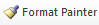 Please visit https://youtu.be/yjdL2n4lZm4 for more detailed instructions.Required Courses: Sem. Hrs. 3333Sub-total 12 Total Required Hours: 12